АДМИНИСТРАЦИЯ МУНИЦИПАЛЬНОГО  ОБРАЗОВАНИЯ«МОНАСТЫРЩИНСКИЙ РАЙОН» СМОЛЕНСКОЙ ОБЛАСТИП О С Т А Н О В Л Е Н И Е от 29.12.2020 № 0435О комиссии по оценке деятельности работников Администрации муниципального образования «Монастырщинский район» Смоленской областиВ соответствии с Трудовым кодексом Российской Федерации
Администрация муниципального образования «Монастырщинский район» Смоленской области  п о с т а н о в л я е т :1. Утвердить комиссию по оценке деятельности работников
Администрации муниципального образования «Монастырщинский район» Смоленской области согласно приложению № 1.2. Утвердить положение о комиссии по оценке деятельности работников Администрации муниципального образования «Монастырщинский район» Смоленской области согласно приложению № 2.3. Контроль  над исполнением настоящего постановления возложить  на заместителя Главы муниципального образования «Монастырщинский район» Смоленской области Дьяконенкова Николая Александровича. И.п. Главы муниципального образования«Монастырщинский район»Смоленской области								А.С. БарановскийПриложение № 1 к постановлению Администрации муниципального образования «Монастырщинский район»Смоленской области от 29.12.2020 № 0435Составкомиссии по оценке деятельности работников Администрации муниципального образования  «Монастырщинский район» Смоленской областиПриложение № 2 к постановлению Администрации муниципального образования «Монастырщинский район»Смоленской области от 29.12.2020 № 0435Положениекомиссии по оценке деятельности работников Администрации муниципального образования  «Монастырщинский район» Смоленской области1. Комиссия по оценке деятельности работников Администрации муниципального образования «Монастырщинский район» Смоленской области (далее – комиссия) создается в целях определения поощрения, применяемого к работникам Администрации муниципального образования «Монастырщинский район» Смоленской области (далее –работники).2. Основной задачей комиссии является рассмотрение предложений о поощрении работников.3. Предложения о поощрении работников вносят: Глава
муниципального образования «Монастырщинский район» Смоленской области, заместитель Главы муниципального образования «Монастырщинский район» Смоленской области, управляющий делами Администрации муниципального образования «Монастырщинский район» Смоленской области, руководитель структурного подразделения Администрации муниципального образования «Монастырщинский район» Смоленской области.4. Основанием для принятия решения о поощрении работников служит информация: - о поощрения муниципальных управленческих команд за достижение Смоленской областью показателей деятельности органов исполнительной власти Смоленской области;- о достижении высоких значений показателей оценки деятельности органов местного самоуправления, Главы муниципального образования «Монастырщинский район» Смоленской области.	5. Комиссия в пределах своей компетенции:5.1. Осуществляет рассмотрение информации, предложений по
поощрению работников.5.2. Выносит решение о поощрении работников.5.3. Принимает решение, которое оформляется протоколом заседания комиссии. 6. Комиссия имеет право:6.1. Запрашивать от структурных подразделений, должностных лиц Администрации муниципального образования «Монастырщинский район» Смоленской области необходимую для ее деятельности информацию.6.2. Взаимодействовать с органами местного самоуправления, органами государственной власти Смоленской области в пределах компетенции.6.3. Рассматривать вопрос о поощрении Главы муниципального 
образования «Монастырщинский район» Смоленской области.7. Руководство комиссией осуществляет председатель, а в его 
отсутствие – заместитель председателя комиссии, организационное и 
документационное обеспечение работы комиссии осуществляет секретарь комиссии.8. Заседание комиссии определяется председателем комиссии (при его отсутствии – заместителем председателя комиссии) по мере необходимости.9. Основанием для проведения заседания комиссии являются:
информация, предложения о поощрении, поступившие в комиссию.10. Заседание комиссии считается правомочным, если на нем 
присутствуют не менее двух третьих от общего числа ее членов. Решения комиссии принимаются открытым голосованием большинством голосов ее членов, присутствующих на заседании. При равенстве голосов решающим является голос председателя комиссии (в его отсутствие – голос заместителя председателя комиссии).11. Результаты голосования и решение комиссии заносятся в протокол заседания комиссии, который подписывается в течение 3 дней со дня 
проведения заседания комиссии председателем, заместителем председателя, секретарем, всеми членами комиссии, принявшими участие в заседании.ПопковМихаилВикторович- депутат Монастырщинского районного Совета депутатов (по согласованию)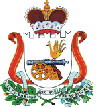 